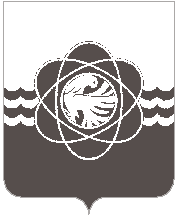  П О С Т А Н О В Л Е Н И Еот 24.08.2023 № 804В соответствии с п. 6 ст. 39.5 Земельного кодекса РФ, законом Смоленской области                 от 28.09.2012 № 67-з «О предоставлении земельных участков гражданам, имеющим трех                и более детей, в собственность бесплатно для индивидуального жилищного строительства              на территории Смоленской области», распоряжением Администрации Смоленской области                от 24.11.2021 № 2117- р/адм «Об утверждении плана мероприятий по предоставлению земельных участков, обеспеченных инженерной инфраструктурой, гражданам, имеющим трех  и более детей, в собственность бесплатно для индивидуального жилищного строительства           на территории Смоленской области», постановлением Администрации муниципального образования «город Десногорск» Смоленской области от 23.03.2022 № 158 «О присвоении адреса объектам адресации (8 микрорайон, многодетные)», на основании Порядка формирования перечня земельных участков для предоставления в собственность бесплатно гражданам, имеющим трех и более детей, для индивидуального жилищного строительства            из земель, находящихся в муниципальной собственности, и из земель, государственная собственность на которые не разграничена, утвержденного постановлением Администрации муниципального образования «город Десногорск» Смоленской области от 28.07.2022 № 541,             в целях предоставления земельных участков гражданам, имеющим трех и более детей,                      в собственность бесплатно для индивидуального жилищного строительства Администрация муниципального образования «город Десногорск» Смоленской области постановляет:1. Утвердить Перечень земельных участков для предоставления гражданам, имеющим трех и более детей, в собственность бесплатно для индивидуального жилищного строительства на территории муниципального образования «город Десногорск» Смоленской области, согласно приложению.2. Признать утратившим силу постановление Администрации муниципального образования «город Десногорск» Смоленской области от 29.07.2022 № 542 «Об утверждении Перечня земельных участков для предоставления гражданам, имеющим трех и более детей, в собственность бесплатно для индивидуального жилищного строительства на территории муниципального образования «город Десногорск» Смоленской области».3. Отделу информационных технологий и связи с общественностью Администрации муниципального образования «город Десногорск» Смоленской области (Е.О. Таистова) настоящее постановление опубликовать в газетах «Смоленская газета» и «Десна», разместить на официальном сайте Администрации муниципального образования «город Десногорск» Смоленской области в информационно-телекоммуникационной  сети «Интернет».4. Контроль исполнения настоящего постановления возложить на председателя Комитета имущественных и земельных отношений Администрации муниципального образования «город Десногорск» Смоленской области Т.Н. Зайцеву.Глава муниципального образования«город Десногорск»   Смоленской области                                        А.А. ТерлецкийПриложениеУТВЕРЖДЕНпостановлением Администрации муниципального образования «город Десногорск» Смоленской областиот 24.08.2023 № 804Переченьземельных участков для предоставления гражданам,имеющим трех и более детей, в собственность бесплатнодля индивидуального жилищного строительства на территории муниципального образования «город Десногорск» Смоленской области67:26:0010114:1419, площадью 1000 кв. м, адрес: Российская Федерация, Смоленская область, городской округ город Десногорск, город Десногорск, 8 микрорайон, земельный участок № 204;67:26:0010114:1430, площадью 1000 кв. м, адрес: Российская Федерация, Смоленская область, городской округ город Десногорск, город Десногорск, 8 микрорайон, земельный участок № 205;67:26:0010114:1441, площадью 1000 кв. м, адрес: Российская Федерация, Смоленская область, городской округ город Десногорск, город Десногорск, 8 микрорайон, земельный участок № 206;67:26:0010114:1452, площадью 1000 кв. м, адрес: Российская Федерация, Смоленская область, городской округ город Десногорск, город Десногорск, 8 микрорайон, земельный участок № 207;67:26:0010114:1463, площадью 1000 кв. м, адрес: Российская Федерация, Смоленская область, городской округ город Десногорск, город Десногорск, 8 микрорайон, земельный участок № 208;67:26:0010114:1303, площадью 1000 кв. м, адрес: Российская Федерация, Смоленская область, городской округ город Десногорск, город Десногорск, 8 микрорайон, земельный участок № 210;67:26:0010114:1314, площадью 1000 кв. м, адрес: Российская Федерация, Смоленская область, городской округ город Десногорск, город Десногорск, 8 микрорайон, земельный участок № 211;67:26:0010114:1347, площадью 1000 кв. м, адрес: Российская Федерация, Смоленская область, городской округ город Десногорск, город Десногорск, 8 микрорайон, земельный участок № 214;67:26:0010114:1380, площадью 1000 кв. м, адрес: Российская Федерация, Смоленская область, городской округ город Десногорск, город Десногорск, 8 микрорайон, земельный участок № 217;67:26:0010114:1389, площадью 1000 кв. м, адрес: Российская Федерация, Смоленская область, городской округ город Десногорск, город Десногорск, 8 микрорайон, земельный участок № 221;67:26:0010114:1390, площадью 1000 кв. м, адрес: Российская Федерация, Смоленская область, городской округ город Десногорск, город Десногорск, 8 микрорайон, земельный участок № 222;67:26:0010114:1393, площадью 1000 кв. м, адрес: Российская Федерация, Смоленская область, городской округ город Десногорск, город Десногорск, 8 микрорайон, земельный участок № 225;67:26:0010114:1399, площадью 1000 кв. м, адрес: Российская Федерация, Смоленская область, городской округ город Десногорск, город Десногорск, 8 микрорайон, земельный участок № 230;67:26:0010114:1409, площадью 1000 кв. м, адрес: Российская Федерация, Смоленская область, городской округ город Десногорск, город Десногорск, 8 микрорайон, земельный участок № 239;67:26:0010114:1412, площадью 1000 кв. м, адрес: Российская Федерация, Смоленская область, городской округ город Десногорск, город Десногорск, 8 микрорайон, земельный участок № 242;67:26:0010114:1415, площадью 1000 кв. м, адрес: Российская Федерация, Смоленская область, городской округ город Десногорск, город Десногорск, 8 микрорайон, земельный участок № 245;67:26:0010114:1418, площадью 1000 кв. м, адрес: Российская Федерация, Смоленская область, городской округ город Десногорск, город Десногорск, 8 микрорайон, земельный участок № 248;67:26:0010114:1422, площадью 1000 кв. м, адрес: Российская Федерация, Смоленская область, городской округ город Десногорск, город Десногорск, 8 микрорайон, земельный участок № 251;67:26:0010114:1423, площадью 1000 кв. м, адрес: Российская Федерация, Смоленская область, городской округ город Десногорск, город Десногорск, 8 микрорайон, земельный участок № 252;67:26:0010114:1424, площадью 1000 кв. м, адрес: Российская Федерация, Смоленская область, городской округ город Десногорск, город Десногорск, 8 микрорайон, земельный участок № 253;67:26:0010114:1425, площадью 1000 кв. м, адрес: Российская Федерация, Смоленская область, городской округ город Десногорск, город Десногорск, 8 микрорайон, земельный участок № 254;67:26:0010114:1426, площадью 1000 кв. м, адрес: Российская Федерация, Смоленская область, городской округ город Десногорск, город Десногорск, 8 микрорайон, земельный участок № 255;67:26:0010114:1427, площадью 1000 кв. м, адрес: Российская Федерация, Смоленская область, городской округ город Десногорск, город Десногорск, 8 микрорайон, земельный участок № 256;67:26:0010114:1435, площадью 1000 кв. м, адрес: Российская Федерация, Смоленская область, городской округ город Десногорск, город Десногорск, 8 микрорайон, земельный участок № 263;67:26:0010114:1440, площадью 1000 кв. м, адрес: Российская Федерация, Смоленская область, городской округ город Десногорск, город Десногорск, 8 микрорайон, земельный участок № 268;67:26:0010114:1444, площадью 1000 кв. м, адрес: Российская Федерация, Смоленская область, городской округ город Десногорск, город Десногорск, 8 микрорайон, земельный участок № 271;67:26:0010114:1446, площадью 1000 кв. м, адрес: Российская Федерация, Смоленская область, городской округ город Десногорск, город Десногорск, 8 микрорайон, земельный участок № 273;67:26:0010114:1449, площадью 1000 кв. м, адрес: Российская Федерация, Смоленская область, городской округ город Десногорск, город Десногорск, 8 микрорайон, земельный участок № 276;67:26:0010114:1464, площадью 1000 кв. м, адрес: Российская Федерация, Смоленская область, городской округ город Десногорск, город Десногорск, 8 микрорайон, земельный участок № 289;67:26:0010114:1467, площадью 1000 кв. м, адрес: Российская Федерация, Смоленская область, городской округ город Десногорск, город Десногорск, 8 микрорайон, земельный участок № 292;67:26:0010114:1471, площадью 1000 кв. м, адрес: Российская Федерация, Смоленская область, городской округ город Десногорск, город Десногорск, 8 микрорайон, земельный участок № 296;67:26:0010114:1472, площадью 1000 кв. м, адрес: Российская Федерация, Смоленская область, городской округ город Десногорск, город Десногорск, 8 микрорайон, земельный участок № 297;67:26:0010114:1296, площадью 1000 кв. м, адрес: Российская Федерация, Смоленская область, городской округ город Десногорск, город Десногорск, 8 микрорайон, земельный участок № 302;67:26:0010114:1300, площадью 1000 кв. м, адрес: Российская Федерация, Смоленская область, городской округ город Десногорск, город Десногорск, 8 микрорайон, земельный участок № 306;67:26:0010114:1302, площадью 1000 кв. м, адрес: Российская Федерация, Смоленская область, городской округ город Десногорск, город Десногорск, 8 микрорайон, земельный участок № 308;67:26:0010114:1306, площадью 1000 кв. м, адрес: Российская Федерация, Смоленская область, городской округ город Десногорск, город Десногорск, 8 микрорайон, земельный участок № 311;67:26:0010114:1317, площадью 1000 кв. м, адрес: Российская Федерация, Смоленская область, городской округ город Десногорск, город Десногорск, 8 микрорайон, земельный участок № 321;67:26:0010114:1321, площадью 1000 кв. м, адрес: Российская Федерация, Смоленская область, городской округ город Десногорск, город Десногорск, 8 микрорайон, земельный участок № 325;67:26:0010114:1326, площадью 1000 кв. м, адрес: Российская Федерация, Смоленская область, городской округ город Десногорск, город Десногорск, 8 микрорайон, земельный участок № 329;67:26:0010114:1329, площадью 1000 кв. м, адрес: Российская Федерация, Смоленская область, городской округ город Десногорск, город Десногорск, 8 микрорайон, земельный участок № 332;67:26:0010114:1330, площадью 1000 кв. м, адрес: Российская Федерация, Смоленская область, городской округ город Десногорск, город Десногорск, 8 микрорайон, земельный участок № 333;67:26:0010114:1331, площадью 1000 кв. м, адрес: Российская Федерация, Смоленская область, городской округ город Десногорск, город Десногорск, 8 микрорайон, земельный участок № 334;67:26:0010114:1332, площадью 1000 кв. м, адрес: Российская Федерация, Смоленская область, городской округ город Десногорск, город Десногорск, 8 микрорайон, земельный участок № 335;67:26:0010114:1333, площадью 1000 кв. м, адрес: Российская Федерация, Смоленская область, городской округ город Десногорск, город Десногорск, 8 микрорайон, земельный участок № 336;67:26:0010114:1334, площадью 1000 кв. м, адрес: Российская Федерация, Смоленская область, городской округ город Десногорск, город Десногорск, 8 микрорайон, земельный участок № 337;67:26:0010114:1335, площадью 1000 кв. м, адрес: Российская Федерация, Смоленская область, городской округ город Десногорск, город Десногорск, 8 микрорайон, земельный участок № 338;67:26:0010114:1337, площадью 1000 кв. м, адрес: Российская Федерация, Смоленская область, городской округ город Десногорск, город Десногорск, 8 микрорайон, земельный участок № 339;67:26:0010114:1338, площадью 1000 кв. м, адрес: Российская Федерация, Смоленская область, городской округ город Десногорск, город Десногорск, 8 микрорайон, земельный участок № 340;67:26:0010114:1339, площадью 1000 кв. м, адрес: Российская Федерация, Смоленская область, городской округ город Десногорск, город Десногорск, 8 микрорайон, земельный участок № 341;67:26:0010114:1340, площадью 1000 кв. м, адрес: Российская Федерация, Смоленская область, городской округ город Десногорск, город Десногорск, 8 микрорайон, земельный участок № 342;67:26:0010114:1341, площадью 1000 кв. м, адрес: Российская Федерация, Смоленская область, городской округ город Десногорск, город Десногорск, 8 микрорайон, Земельный участок № 343;67:26:0010114:1342, площадью 1000 кв. м, адрес: Российская Федерация, Смоленская область, городской округ город Десногорск, город Десногорск, 8 микрорайон, земельный участок № 344;67:26:0010114:1343, площадью 1000 кв. м, адрес: Российская Федерация, Смоленская область, городской округ город Десногорск, город Десногорск, 8 микрорайон, земельный участок № 345;67:26:0010114:1344, площадью 1000 кв. м, адрес: Российская Федерация, Смоленская область, городской округ город Десногорск, город Десногорск, 8 микрорайон, земельный участок № 346;67:26:0010114:1345, площадью 1000 кв. м, адрес: Российская Федерация, Смоленская область, городской округ город Десногорск, город Десногорск, 8 микрорайон, земельный участок № 347;67:26:0010114:1346, площадью 1000 кв. м, адрес: Российская Федерация, Смоленская область, городской округ город Десногорск, город Десногорск, 8 микрорайон, земельный участок № 348;67:26:0010114:1348, площадью 1000 кв. м, адрес: Российская Федерация, Смоленская область, городской округ город Десногорск, город Десногорск, 8 микрорайон, земельный участок № 349;67:26:0010114:1349, площадью 1000 кв. м, адрес: Российская Федерация, Смоленская область, городской округ город Десногорск, город Десногорск, 8 микрорайон, земельный участок № 350;67:26:0010114:1350, площадью 1000 кв. м, адрес: Российская Федерация, Смоленская область, городской округ город Десногорск, город Десногорск, 8 микрорайон, земельный участок № 351;67:26:0010114:1351, площадью 1000 кв. м, адрес: Российская Федерация, Смоленская область, городской округ город Десногорск, город Десногорск, 8 микрорайон, земельный участок № 352;67:26:0010114:1352, площадью 1000 кв. м, адрес: Российская Федерация, Смоленская область, городской округ город Десногорск, город Десногорск, 8 микрорайон, земельный участок № 353;67:26:0010114:1353, площадью 1000 кв. м, адрес: Российская Федерация, Смоленская область, городской округ город Десногорск, город Десногорск, 8 микрорайон, земельный участок № 354;67:26:0010114:1354, площадью 1000 кв. м, адрес: Российская Федерация, Смоленская область, городской округ город Десногорск, город Десногорск, 8 микрорайон, земельный участок № 355;67:26:0010114:1355, площадью 1000 кв. м, адрес: Российская Федерация, Смоленская область, городской округ город Десногорск, город Десногорск, 8 микрорайон, земельный участок № 356;67:26:0010114:1356, площадью 1000 кв. м, адрес: Российская Федерация, Смоленская область, городской округ город Десногорск, город Десногорск, 8 микрорайон, земельный участок № 357;67:26:0010114:1357, площадью 1000 кв. м, адрес: Российская Федерация, Смоленская область, городской округ город Десногорск, город Десногорск, 8 микрорайон, земельный участок № 358;67:26:0010114:1359, площадью 1000 кв. м, адрес: Российская Федерация, Смоленская область, городской округ город Десногорск, город Десногорск, 8 микрорайон, земельный участок № 359;67:26:0010114:1360, площадью 1000 кв. м, адрес: Российская Федерация, Смоленская область, городской округ город Десногорск, город Десногорск, 8 микрорайон, земельный участок № 360;67:26:0010114:1361, площадью 1000 кв. м, адрес: Российская Федерация, Смоленская область, городской округ город Десногорск, город Десногорск, 8 микрорайон, земельный участок № 361;67:26:0010114:1362, площадью 1000 кв. м, адрес: Российская Федерация, Смоленская область, городской округ город Десногорск, город Десногорск, 8 микрорайон, земельный участок № 362;67:26:0010114:1363, площадью 1000 кв. м, адрес: Российская Федерация, Смоленская область, городской округ город Десногорск, город Десногорск, 8 микрорайон, земельный участок № 363;67:26:0010114:1364, площадью 1000 кв. м, адрес: Российская Федерация, Смоленская область, городской округ город Десногорск, город Десногорск, 8 микрорайон, земельный участок № 364;67:26:0010114:1365, площадью 1000 кв. м, адрес: Российская Федерация, Смоленская область, городской округ город Десногорск, город Десногорск, 8 микрорайон, земельный участок № 365;67:26:0010114:1366, площадью 1000 кв. м, адрес: Российская Федерация, Смоленская область, городской округ город Десногорск, город Десногорск, 8 микрорайон, земельный участок № 366;67:26:0010114:1367, площадью 1000 кв. м, адрес: Российская Федерация, Смоленская область, городской округ город Десногорск, город Десногорск, 8 микрорайон, земельный участок № 367;67:26:0010114:1368, площадью 1000 кв. м, адрес: Российская Федерация, Смоленская область, городской округ город Десногорск, город Десногорск, 8 микрорайон, земельный участок № 368;67:26:0010114:1370, площадью 1000 кв. м, адрес: Российская Федерация, Смоленская область, городской округ город Десногорск, город Десногорск, 8 микрорайон, земельный участок № 369;67:26:0010114:1372, площадью 1000 кв. м, адрес: Российская Федерация, Смоленская область, городской округ город Десногорск, город Десногорск, 8 микрорайон, земельный участок № 371;67:26:0010114:1373, площадью 1000 кв. м, адрес: Российская Федерация, Смоленская область, городской округ город Десногорск, город Десногорск, 8 микрорайон, земельный участок № 372;67:26:0010114:1374, площадью 1000 кв. м, адрес: Российская Федерация, Смоленская область, городской округ город Десногорск, город Десногорск, 8 микрорайон, земельный участок № 373;67:26:0010114:1375, площадью 1000 кв. м, адрес: Российская Федерация, Смоленская область, городской округ город Десногорск, город Десногорск, 8 микрорайон, земельный участок № 374;67:26:0010114:1376, площадью 1000 кв. м, адрес: Российская Федерация, Смоленская область, городской округ город Десногорск, город Десногорск, 8 микрорайон, земельный участок № 375;67:26:0010114:1377, площадью 1000 кв. м, адрес: Российская Федерация, Смоленская область, городской округ город Десногорск, город Десногорск, 8 микрорайон, земельный участок № 376;67:26:0010114:1378, площадью 1000 кв. м, адрес: Российская Федерация, Смоленская область, городской округ город Десногорск, город Десногорск, 8 микрорайон, земельный участок № 377;67:26:0010114:1379, площадью 1000 кв. м, адрес: Российская Федерация, Смоленская область, городской округ город Десногорск, город Десногорск, 8 микрорайон, земельный участок № 378;67:26:0010114:1381, площадью 1000 кв. м, адрес: Российская Федерация, Смоленская область, городской округ город Десногорск, город Десногорск, 8 микрорайон, земельный участок № 379;67:26:0010114:1382, площадью 1000 кв. м, адрес: Российская Федерация, Смоленская область, городской округ город Десногорск, город Десногорск, 8 микрорайон, земельный участок № 380;67:26:0010114:1383, площадью 1000 кв. м, адрес: Российская Федерация, Смоленская область, городской округ город Десногорск, город Десногорск, 8 микрорайон, земельный участок № 381;67:26:0010114:1384, площадью 1000 кв. м, адрес: Российская Федерация, Смоленская область, городской округ город Десногорск, город Десногорск, 8 микрорайон, земельный участок № 382.Об утверждении Перечня земельных участков для предоставления гражданам, имеющим трех и более детей, в собственность бесплатно для индивидуального жилищного строительства на территории муниципального образования «город Десногорск» Смоленской области и признании утратившим силу постановление Администрации муниципального образования «город Десногорск» Смоленской области        от 29.07.2022 № 542